ROZHÝBME SI TELÍČKO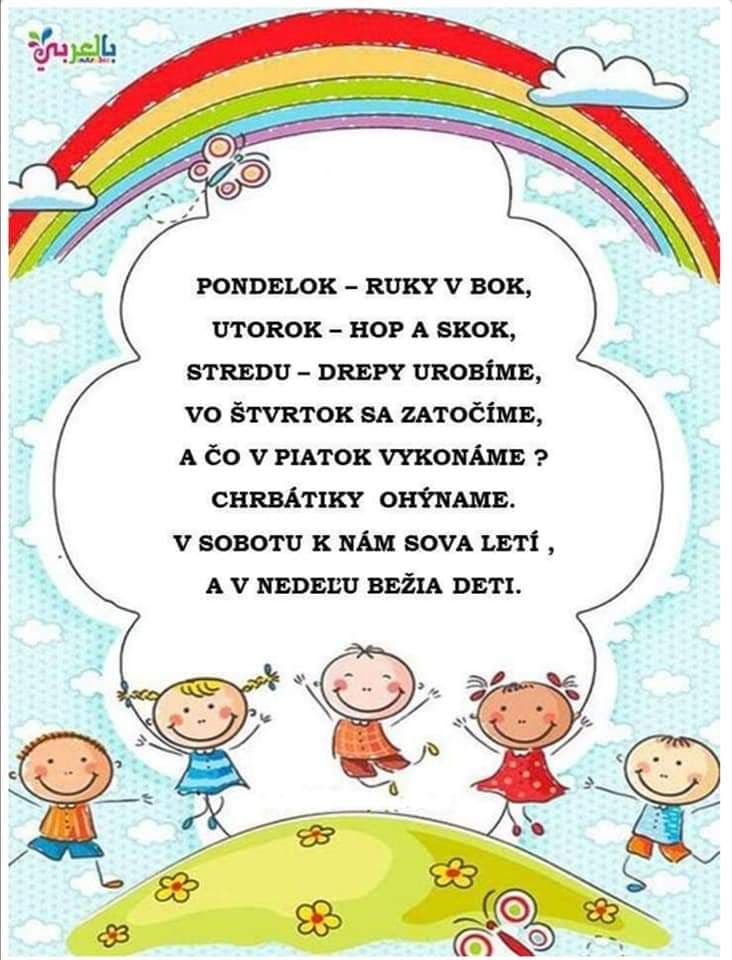  Deti cvičia podľa riekanky a zároveň si upevňujú dni v týždni.